Fronts:The Earth has 4 major _________ _____________, two ____________ ones and two ______________ ones.  When those air masses _____________ into each other, the place where they meet is called a ___________________.Fronts are responsible for all kinds of _________________, like ___________ and ______________.A front is a __________________ created when two _________________ _________________ meet. Fronts are named for the air mass that is _____________________.Cold Front:Cold, _____________ air moves in and ____________ warm air out of the wayCold fronts ________________ very quickly and bring ______________ periods of rain/________________________________ temperatures are _________________ the frontSymbol- the ___________________ of the arrows points ____________ the direction the front is ________________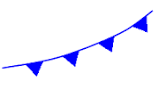 Warm Front:Warm air moves up the cold front as it slowly ______________ and ________________ the cold airWarm fronts move ________________, and bring many days of ___________________ precipitation____________________ temperatures are behind the frontSymbol- direction of “_________________ _________________” is the direction the front is moving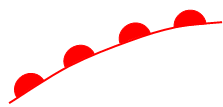 Stationary Front:Created when _____________ and _____________ masses meet but neither one has enough ____________ to move the other out of the wayThe _______________ ________________ in the warm air ___________________ into rain, fog, snow, and _____________________.Can bring many days of _______________________.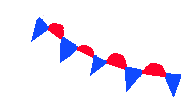 Occluded Front:Is created when a _______________ air mass is caught between two ________________ air massesThe two ________________ cooler air masses cut off the _______________ air mass from the groundAs the warm air mass ________________, it may turn cloudy, _______________, or _______________.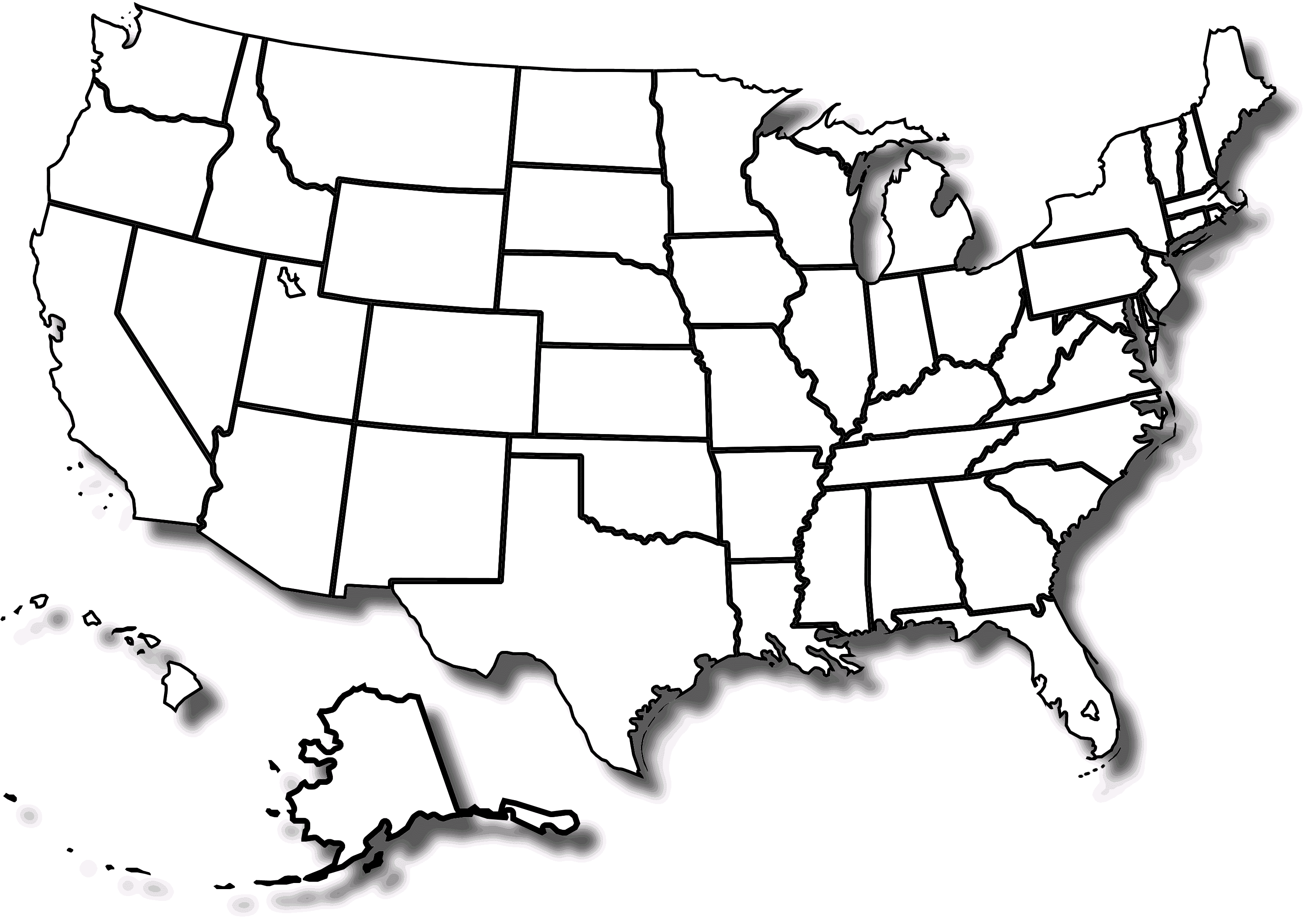 On the map above, draw two cold fronts, two warm fronts, and a stationary front, using the correct colors.Describe the weather that will occur as each front moves into an area:Cold front:Warm front:Stationary front: